Circ. n.  7                                                                                                      Busto A. li, 05/09/13                            WEB                                                                                                                                                                                                             Ai  Sigg. DocentiOGGETTO:  INDICAZIONI PER LE AREE DISCIPLINARI DI SETTEMBRE 2014Al fine di favorire la omogeneità dei lavori della aree disciplinari, si ricorda quanto segue:Il Collegio dei docenti ha deliberato un organigramma alla luce delle priorità sottoindicate che dovranno essere tenute presenti come da documento presentato al Cd in data 2 settembre 2013: : “La pianificazione di qualità per il piano di miglioramento che costituisce l’atto di indirizzo al C.I. per il POF 2013/14 deriva dai seguenti documenti:Atto di indirizzo concernente la individuazione delle priorità politiche del MIUR per l’a.s. 2013/14 (Allegato A)Il Miur indirizza ad obiettivi nazionali per la scuola con le priorità sotto indicatesostegno e potenziamento innovazione tecnologica, e segnatamente al punto c: “ favorire e promuoverle competenze digitali. (...) attraverso l’utilizzo di metodologie didattiche che utilizzano linguaggi digitali, l’utilizzo di e.book e contenuti digitali per le attività scolastiche anche a casa...”sviluppo della valutazione della performance del sistema scolastico con particolare riferimento agli apprendimenti e alle competenze degli alunni: ovvero”potenziare la formazione docenti, attuare piani di miglioramento dell’offerta formativa sviluppando la logica della rendicontazione sociale” (Cfr. INVALSI, CAF integrato con ISO; bilancio sociale su esiti apprendimenti – valutazione di tutot il personale della scuola – valutazione interna degli esiti in benchmarking e esterna in benchmarking)sviluppo delle azioni di orientamento scolastico (Cfr. stages, azioni di orientamento al lavoro, alternanza), di educazione alla cittadinanza, di contrasto alla dispersione (Cfr. BES)adempiere pienamente al riordino dei cicli (Cfr.CLIL, didattica per competenze, potenziamento della inclusione scolastica)Ammodernamento del sistema scolastico (Cfr. semplificazione amministrativa, promozione digitale a scuola, mobilità studenti con scambi, gemellaggi, internazionalizzazione, Comenius ed Erasmus etc.) (....)“Pertanto, anche in coerenza con la storia dell’istituto dell’ultimo triennio, le priorità per lo sviluppo della qualità dell’Istituto sono le seguenti:MIGLIORAMENTO DEI LIVELLI DI APPRENDIMENTO in ottica di verificabilità interna ed esterna dei risultati con paragonabilità degli esiti sul piano interno e nazionale ( curricolo provinciale, continuità biennio/triennio, IDEI...)INNOVAZIONE DIDATTICA: Clil, ICTINTERNAZIONALIZZAZIONE E MOBILITA’ STUDENTESCAINCLUSIONE (BES, ovvero stranieri, H, contesti di problematicità economico-sociale e psicologica)VALORIZZAZIONE COMPETENZE  studenti  - PROPOSTE CULTURALIEDUCAZIONE ALLA SALUTE, ALLA CITTADINANZA, AL BEN. ESSERE FORMAZIONE DOCENTI: didattica, ICT e didattica, CLIL.” (...)2)DESIGNAZIONE DEL COORDINATORE:Come da contratto di istituto, “Tutti i ruoli in delega da parte del Dirigente scolastico sono da intendersi operativi in caso di assenza del Dirigente stesso. In particolare, i responsabili di area disciplinare sono designati a turnazione al fine di partecipare a tutti i docenti i benefici economici del ruolo.”La designazione da parte del DS, su disponibilità dei docenti, comporta la adesione al mansionario sottoriportato:presiedere le riunioni per area disciplinare in assenza del DS e dell’o.d.g. determinato dal DScoordinare la definizione e la somministrazione di prove comuni e organizzare modalità di monitoraggio degli esiti delle prove comunicoordinare la redazione dei documenti relativi alla didattica nel POFcoordinare la stesura delle prove per il saldo del debito formativocurare la tenuta della documentazione dell’area disciplinarerappresentare l’area disciplinare nell’ambito della Commissione didattica dell’Istitutofungere da collegamento fra detta Commissione didattica e i colleghi di area anche con funzione tutoriale nei confronti dei neo-assunti                                                                                                    Il Dirigente Scolastico                                                                                                   Prof.ssa Cristina Boracchi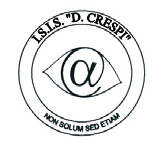 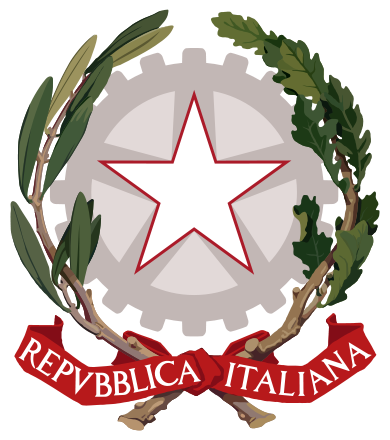 ISTITUTO DI ISTRUZIONE SECONDARIA  “DANIELE CRESPI” Liceo Internazionale Classico e  Linguistico VAPC02701R Liceo delle Scienze Umane VAPM027011Via G. Carducci 4 – 21052 BUSTO ARSIZIO (VA) www.liceocrespi.it-Tel. 0331 633256 - Fax 0331 674770 - E-mail: lccrespi@tin.itC.F. 81009350125 – Cod.Min. VAIS02700D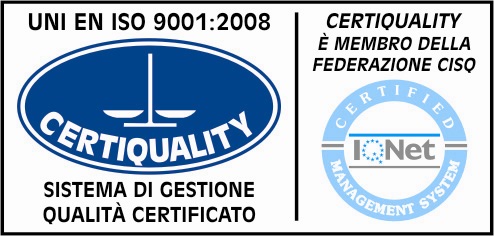 CertINT® 2012